Tuesday 5th January 2020WALT: name and label the layers of the Earth Whole Class Discussion Starter: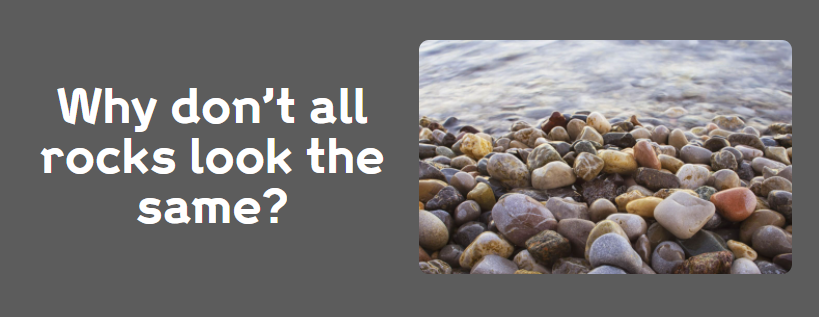 Main Task – Name and label the layers of the Earth  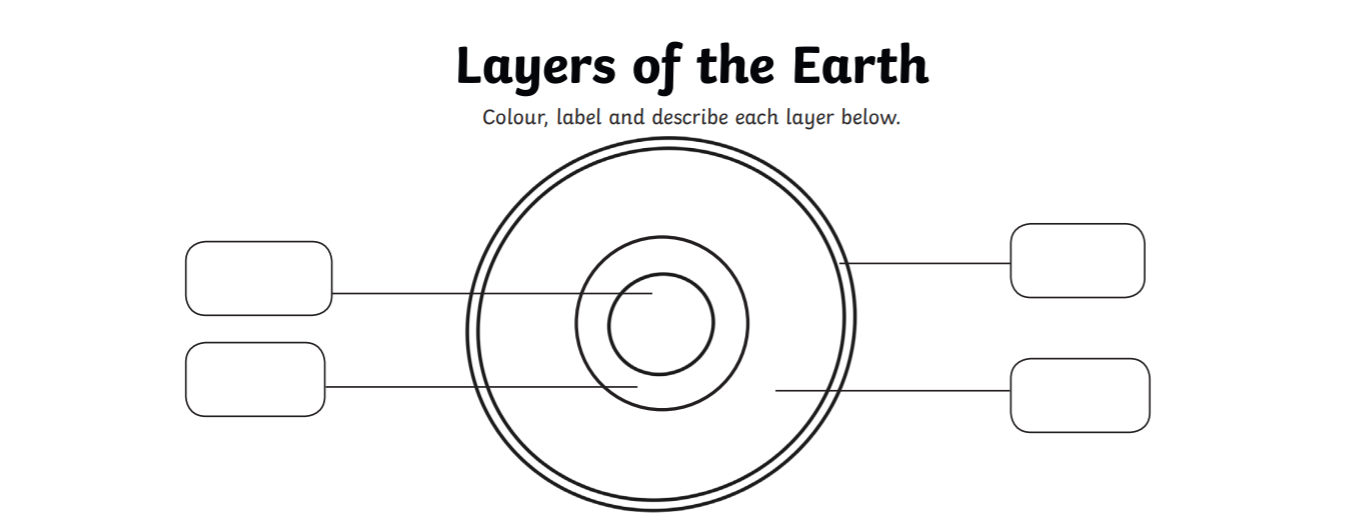 Can you tell me a fact about each layer?Crust ______________________________________________________________________________________Mantle _____________________________________________________________________________________Inner Core _______________________________________________________________________________Outer Core _______________________________________________________________________________